Гиматдинова Роза Ильдусовна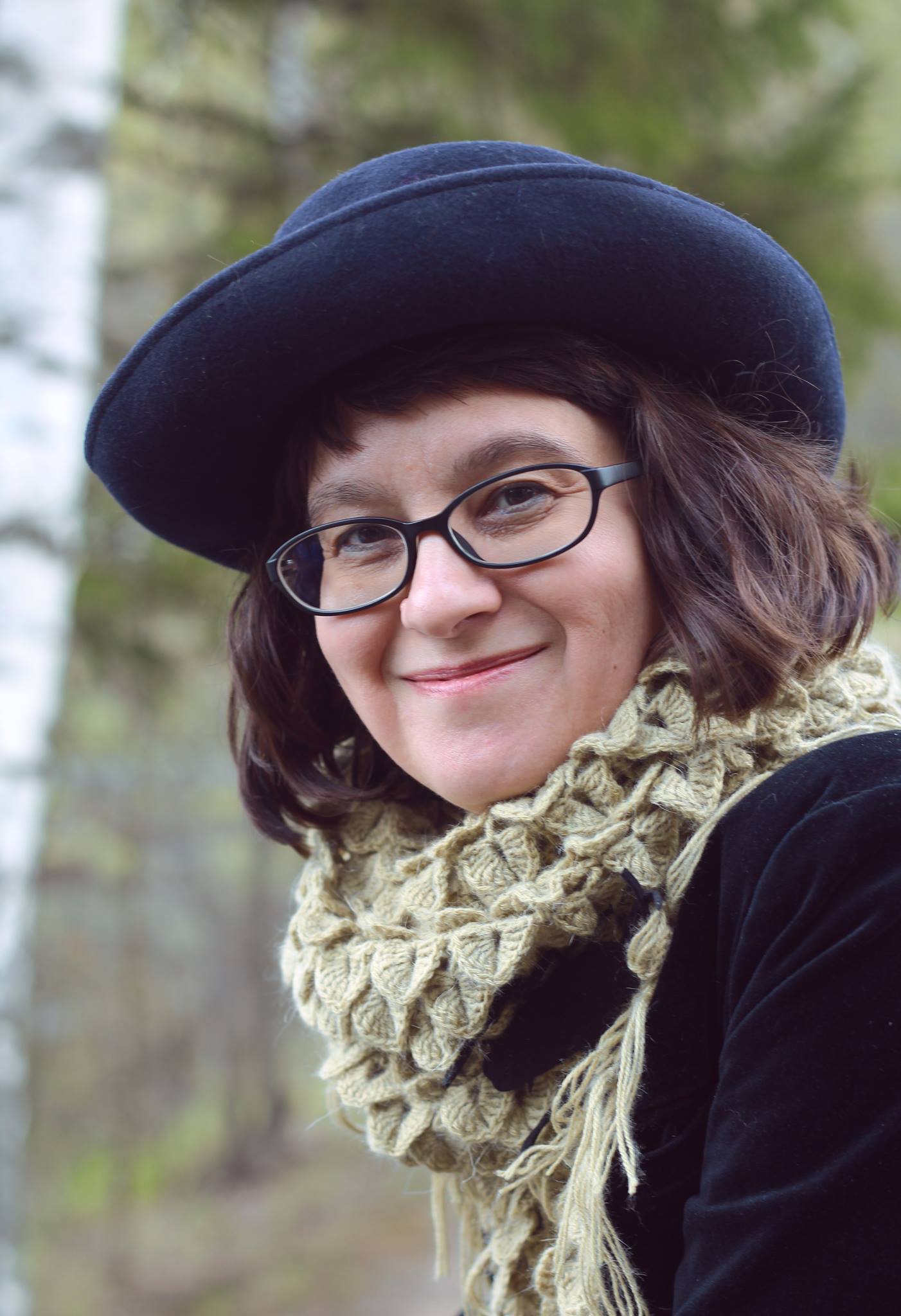 Кинорежиссёр, художник, сценарист. Член Союза Театральных деятелей и член Московского Союза Художников. Возглавляет мастерскую «Режиссура анимации и компьютерной графики» набора 2019 года в Ростовском-на-Дону филиале ВГИКТворческая биография началась в конце 80-х годов в качестве сценографа. Вначале 90-х годов в течении двух лет работала над программой «Home Workshop projeck» организованной Английским Королевским фондом «The princess trast». Затем несколько лет сотрудничала с «Theater am Faden» в Штутгарте в качестве художника постановщика. После окончания режиссёрского факультета ВГИК сняла несколько короткометражных анимационных фильмов на киностудии СОЮЗМУЛЬТФИЛЬМ - «Чёртик на заборе», «Белы медведи» и на Киностудии им. Горького «Месяц ясный». С 2016 стала руководителем мастерских режиссуры мультимедиа и анимации и выпустила первых выпускников во ВГИКе и в Ростовском-на-Дону филиале ВГИК. В настоящее время продолжает преподавательскую деятельность совмещая с работой над новыми фильмами на московских киностудиях. 